                                            PTA 21-22/15-04 (全校學生)保良局梁周順琴小學家長教師會【取 消 活 動 事 宜】親愛的家長們： 鑑於近日疫情最新發展，本會經全體委員商討後，認為現時舉行活動風險頗高，於常務會議上一致通過取消下列活動，減低家長和孩子們受感染的風險。小六中文模擬面試親子旅行小三英語小聚如有查詢，可致電 (2467 8107)家長教師會。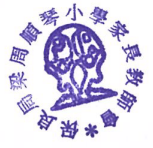                                                家長教師會  敬上                                                   二零二二年一月七日 